 Staff Name: ________________           Agency: _________________LOOK UP THESE MEDICATIONS : Lorazepam, Lurasidone, & Albuterol 1. Trade name of Medication _____________________________________________________          Generic name of Medication ____________________________________________________                Why is this Medication being used? ______________________________________________    List 5 Side effects of this med:                              		Consumer Teaching:     (Meaningful information for Staff)     1_________________________                                       1______________________________   2_________________________                                       2______________________________   3_________________________                                       3______________________________   4_________________________                                       4______________________________ Is this med a Controlled Substance?   Yes _____ No _____  __________________________________________________________________________________2. Trade name of Medication ___________________________________________________          Generic name of Medication __________________________________________________                Why is this Medication being used? ________________________________________________     List 5 Side effects of this med:                                		Consumer Teaching:      (Meaningful information for Staff)     1_________________________                                       1______________________________   2_________________________                                       2______________________________   3_________________________                                       3______________________________   4_________________________                                       4______________________________ Is this med a Controlled Substance?   Yes ______ No _________________________________________________________________________________________3.  Trade name of Medication ___________________________________________________          Generic name of Medication __________________________________________________               Why is this Medication being used? _____________________________________________     List 5 Side effects of this med:                                 		Consumer Teaching:     (Meaningful information for staff)    1_________________________                                       1______________________________   2_________________________                                       2______________________________   3_________________________                                       3______________________________   4_________________________                                       4______________________________Is this med a Controlled Substance?   Yes ______ No _______  Name: _______________    Agency: ________________Transcribe these orders to the MARIndividual: Cutie Pie                  Allergic to; Strawberry, NKDADate Ordered: 3/6/2020Seroquel XR tablet 25mg PO BID at 8am & 5pm X 90 daysVitamin D 1000 IU PO QD at 8am X 90 days                                             Juanita Rivera, APRNPharmacy sends medication at 3pm on 3/6/2020Order expires on: ????                                            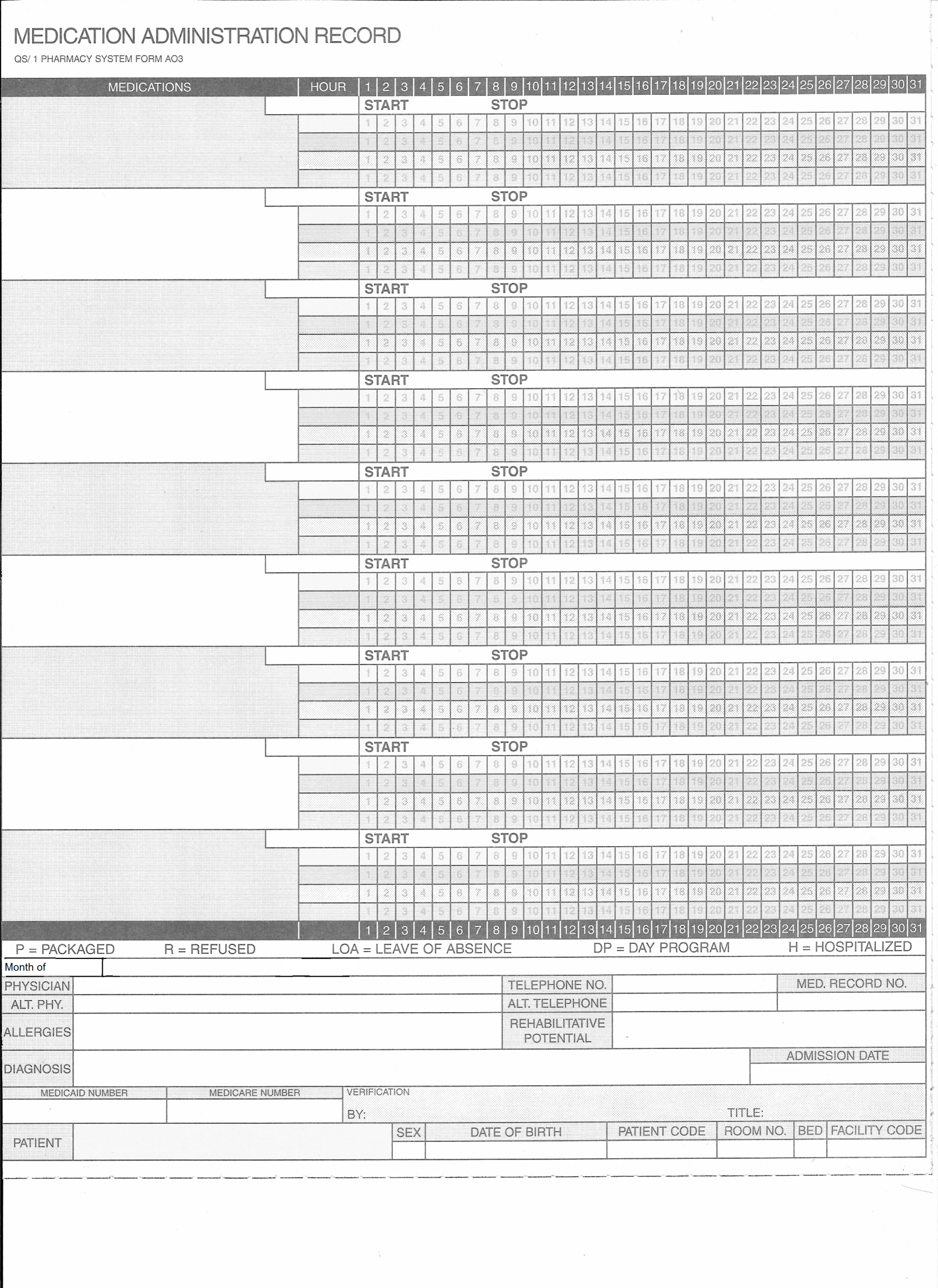 